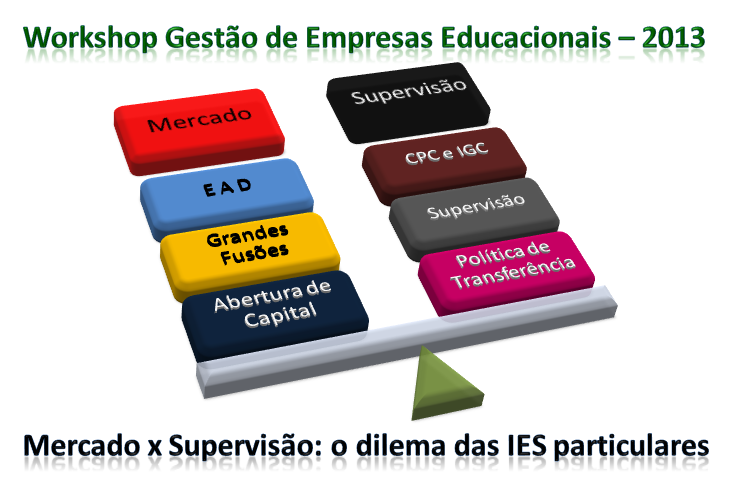 FICHA DE INSCRIÇÃONome completo:      Nome da Instituição:      Cargo que ocupa:      Inscrição: () individual	() corporativaRazão social da mantenedora:      CNPJ da mantenedora:      CPF:      Telefone de contato:      e-Mail pessoal de contato:      Você é associado ou cliente de algum dos apoiadores do evento?() sim		() nãoQual?      OrientaçõesApós o envio da Ficha de Inscrição preenchida, será emitido o respectivo boleto de cobrança bancária. Mediante a compensação bancária será emitida a NFSe em até 15 dias úteis. Para as inscrições de convidados, o envio da Ficha de Inscrição é suficiente para efetivação da participação. Em todos os casos, dúvidas e esclarecimentos serão prestados através do telefone (19) 3468 4364 ou e-mail contato@santosjunior.com.br.